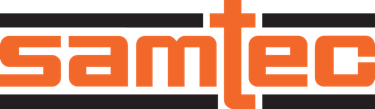 ZUR SOFORTIGEN VERÖFFENTLICHUNGMärz 2022KONTAKT:      John Riley    |    john.riley@samtec.com    |    + 812 944 6733 (USA) Ingenieure von Samtec unter den Finalisten für den DesignCon 2022 ‚Engineer of the Year‘ AwardRichard Mellitz und Scott McMorrow von Samtec sind unter den letzten vier Anwärtern für diese renommierte AuszeichnungNew Albany, Indiana (USA):   Die DesignCon hat als größte Veranstaltung für Designingenieure von Chips, Leiterplatten und Systemen die vier Finalisten für den „Engineer of the Year“-Award des Jahres 2022 bekannt gegeben. Diese Auszeichnung, mit der die Besten der Besten auf dem Gebiet Engineering und Weiterentwicklung bei Neuprodukten geehrt werden sollen, wird jedes Jahr auf der DesignCon vergeben. Die Gewinner*innen des Awards werden im Hinblick auf Führerschaft, Kreativität und Unkonventionalität auf dem Gebiet des Designs/Testens auf Chip-, Leiterplatten- oder Systemebene ausgewählt, hier mit besonderem Augenmerk auf die Bereiche Signal- und Leistungsintegrität.Samtec ist stolz, dass zwei der vier Finalisten aus den Reihen von Samtec kommen. Richard Mellitz begleitet zurzeit als Distinguished Engineer bei Samtec die Themenbereiche Signalintegrität in Verbindungen und Branchenstandards. Scott McMorrow ist der strategische Technologe für die Signal Integrity Group von Samtec.Die beiden anderen Finalisten sind Lambert Simonovich, Gründer von Lamsim Enterprises, und Steve Sandler, Gründer von Picotest.com.Die Mitglieder des DesignCon- Komitees wählen die Finalisten aus der Gruppe der Nominierten aus und die DesignCon- und Design News-Communitys können für den Ingenieur oder die Ingenieurin abstimmen, der/die den 2022er Award bekommen soll.Hier ist der Link zum Stimmzettel.Es können ausschließlich aktive Mitglieder der DesignCon-Community für diesen Award nominiert werden.Der Gewinner wird auf der DesignCon 2022 bekannt gegeben und erhält ein Fördergeld oder Stipendium im Wert von 1000 USD, dass einer Bildungseinrichtung ihrer oder seiner Wahl bereitgestellt wird.Istvan Novak, Leitender Ingenieur im Bereich Signal and Power Integrity bei Samtec, hat den DesignCon Engineer of the Year Award im Jahr 2020 gewonnen. Novak unterstützte mit seinen 1000 USD für den guten Zweck den ‚Radio Club‘ der TU Budapest.Über Samtec Das 1976 gegründete Privatunternehmen Samtec mit einem Jahresumsatz von 950 Mio. US-Dollar ist ein weltweit agierender Hersteller einer breiten Palette von elektronischen Verbindungslösungen. Dazu gehören Hochgeschwindigkeits-B2B-Steckverbinder und -kabel, optische Mid-Board- und Panel-Einheiten, Verbinder mit flexibler Steckhöhe, robuste Bauelemente und Kabel im Mikroformat sowie präzise HF-Technik.  In unseren Samtec Technology Centers werden Technologien, Strategien und Produkte entwickelt und weiterentwickelt, um sowohl die Leistung als auch die Kosten eines Systems vom nackten Chip bis zu einer 100 Meter entfernten Schnittstelle zu optimieren – und alle Verbindungspunkte dazwischen.  Samtec betreibt mehr als 40 internationale Niederlassungen und verkauft seine Produkte in über 125 Länder. Diese globale Präsenz macht die bislang unerreichte Qualität des Kundendienstes möglich. Weitere Informationen finden Sie unter: http://www.samtec.com. 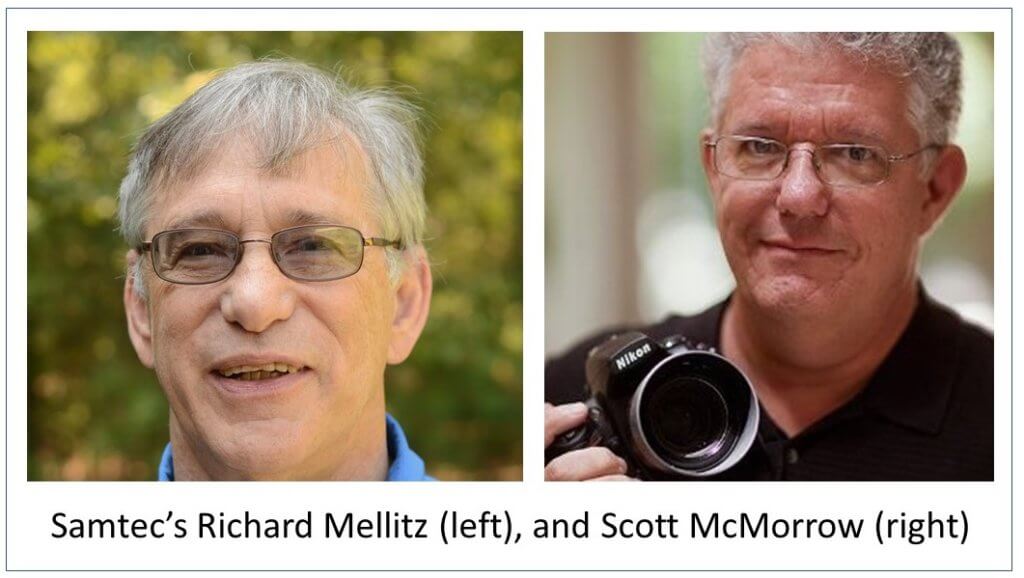 